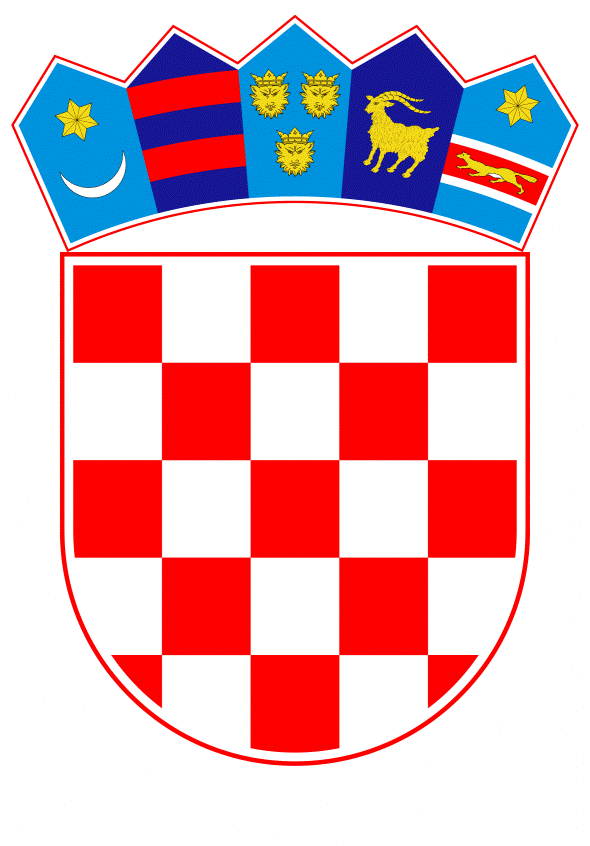 VLADA REPUBLIKE HRVATSKEZagreb, 19. svibnja 2022. ______________________________________________________________________________________________________________________________________________________________________________________________________________________________VLADA REPUBLIKE HRVATSKENa temelju članka 31. stavka 2. Zakona o Vladi Republike Hrvatske („Narodne novine“, broj 150/11, 119/14, 93/16 i 116/18), a u vezi s člankom 16. Zakona o osnivanju Agencije za  istraživanje nesreća u zračnom, pomorskom i željezničkom prometu („Narodne novine“ broj 54/13 i 96/18), Vlada Republike Hrvatske je na sjednici održanoj _____________ 2022. godine donijelaODLUKUO DAVANJU ODOBRENJA NA GODIŠNJI PROGRAM RADA I RAZVOJA S FINANCIJSKIM PLANOM POSLOVANJA AGENCIJE ZA ISTRAŽIVANJE NESREĆA U ZRAČNOM, POMORSKOM I ŽELJEZNIČKOM PROMETU ZA 2022. GODINUI.Daje se odobrenje na Godišnji program rada i razvoja s Financijskim planom Agencije za istraživanje nesreća u zračnom, pomorskom i željezničkom prometu za 2022. godinu, KLASA: 001-02/21-02/02, URBROJ: 699-01/22-16, u tekstu koji je Agencija za istraživanje nesreća u zračnom, pomorskom i željezničkom prometu dostavila Vladi Republike Hrvatske aktom od 29. travnja 2022. godine, KLASA: 001-02/21-02/02, URBROJ: 699-02/1-02/17. II.Ova Odluka stupa na snagu danom donošenja.KLASA:URBROJ:Zagreb, ___. _________2022. Predsjednikmr. sc. Andrej Plenković OBRAZLOŽENJEČlankom 16. Zakona o osnivanju Agencije za istraživanje nesreća u zračnom, pomorskom i željezničkom prometu („Narodne novine“, broj 54/13 i 96/18), propisano je da Agencija za istraživanje nesreća u zračnom, pomorskom i željezničkom prometu svake kalendarske godine podnosi Vladi Republike Hrvatske Godišnji program rada i razvoja s Financijskim planom poslovanja Agencije za sljedeću kalendarsku godinu na odobrenje. Upravno vijeće Agencije donijelo je na svojoj 74. sjednici održanoj 27. travnja 2022. godine Godišnji program rada i razvoja s Financijskim planom poslovanja Agencije za istraživanje nesreća u zračnom, pomorskom i željezničkom prometu za 2022. godinu. Slijedom navedenog, predlaže se Vladi Republike Hrvatske donošenje predmetne Odluke o davanju odobrenja na Godišnji program rada i razvoja s Financijskim planom poslovanja Agencije za istraživanje nesreća u zračnom, pomorskom i željezničkom prometu za 2022. godinu. Predlagatelj:AGENCIJA ZA ISTRAŽIVANJE NESREĆA U ZRAČNOM, POMORSKOM I ŽELJEZNIČKOM PROMETUPredmet:GODIŠNJI PROGRAM RADA I RAZVOJA S FINANCIJSKIM PLANOM POSLOVANJA AGENCIJE ZA 2022. GODINU 